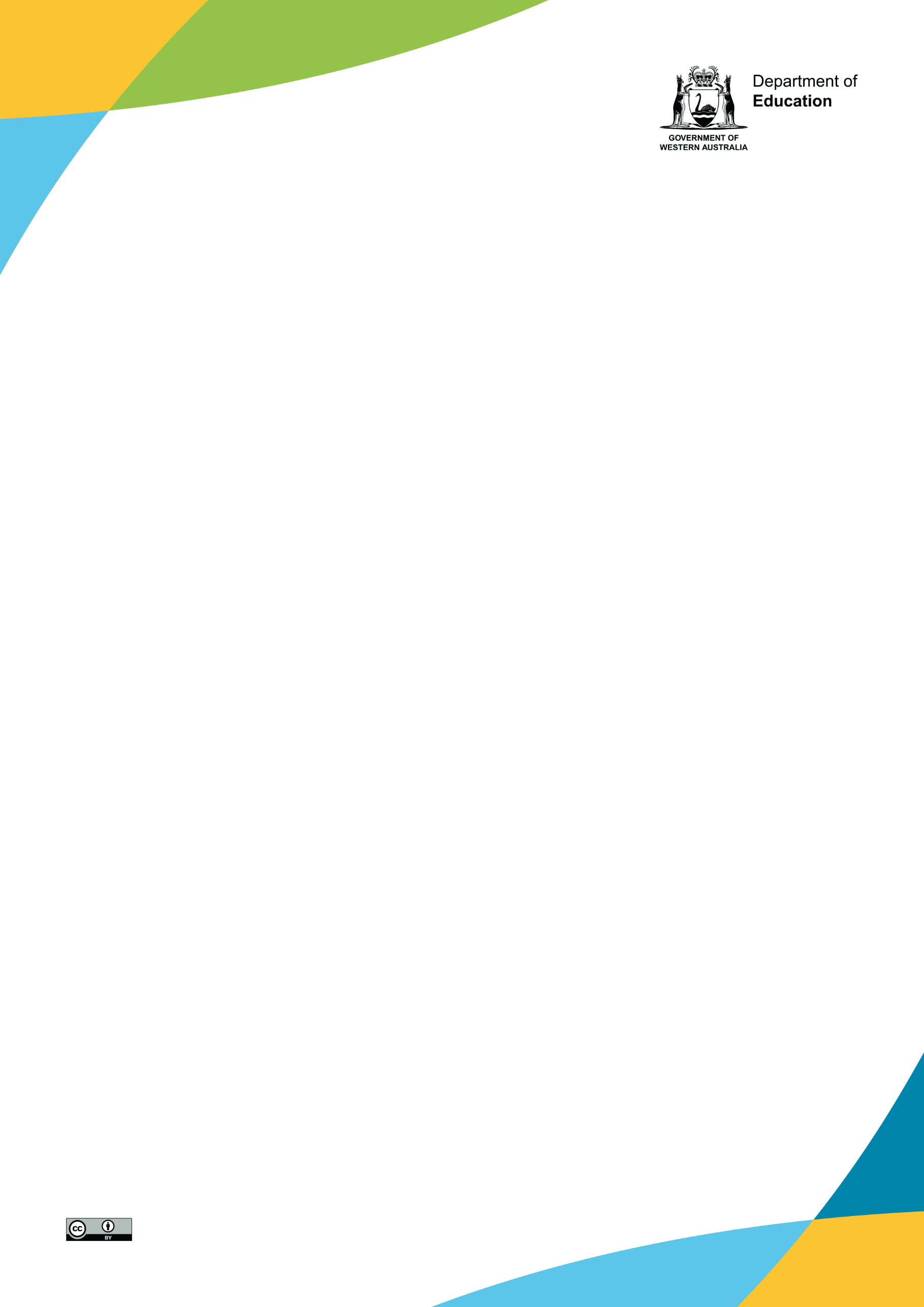 VacSwim چھٹیوں میں تیراکی سیکھنے کے ‎پروگراماکثر پوچھے گئے‎ ‎‎ ‎سوالاتداخلے کب سے شروع ہونے جا رہے ہیں؟تمام پروگرامز کے لیے داخلے مورخہ ‎26 جولائی ‎2023 بروز بدھ سے کھلیں گے۔کون داخلہ لے سکتا ہے؟5 سے 17 سال کی عمر کے بچےمیں اپنے بچے کا داخلہ کیسے کراؤں؟داخلہ لینے کا سب سے آسان طریقہ آن لائن education.wa.edu.au/vacswim پر دستیاب ہے۔ آپ ہماری ویب سائٹ سے داخلے کا فارم ڈاؤن لوڈ کر سکتے ہیں اور اسے پُر کرکے درج ذیل پتے پر داخلہ ختم ہونے کی آخری تاریخ سے پہلے ہمارے دفتر کو میل کر سکتے ہیں:VacSwimDepartment of Education
Statewide Services Centre
33 Giles AvenuePadbury WA 6025اس کے کتنے اخراجات ہیں؟* فیملی داخلے میں ایک ہی پتے پر رہنے والے تین یا تین سے زیادہ بچے شامل ہیں۔ قیمتوں میں پول میں داخل ہونے کی فیس شامل نہیں ہے۔رعایت حاصل کرنے کا اہل کون ہے؟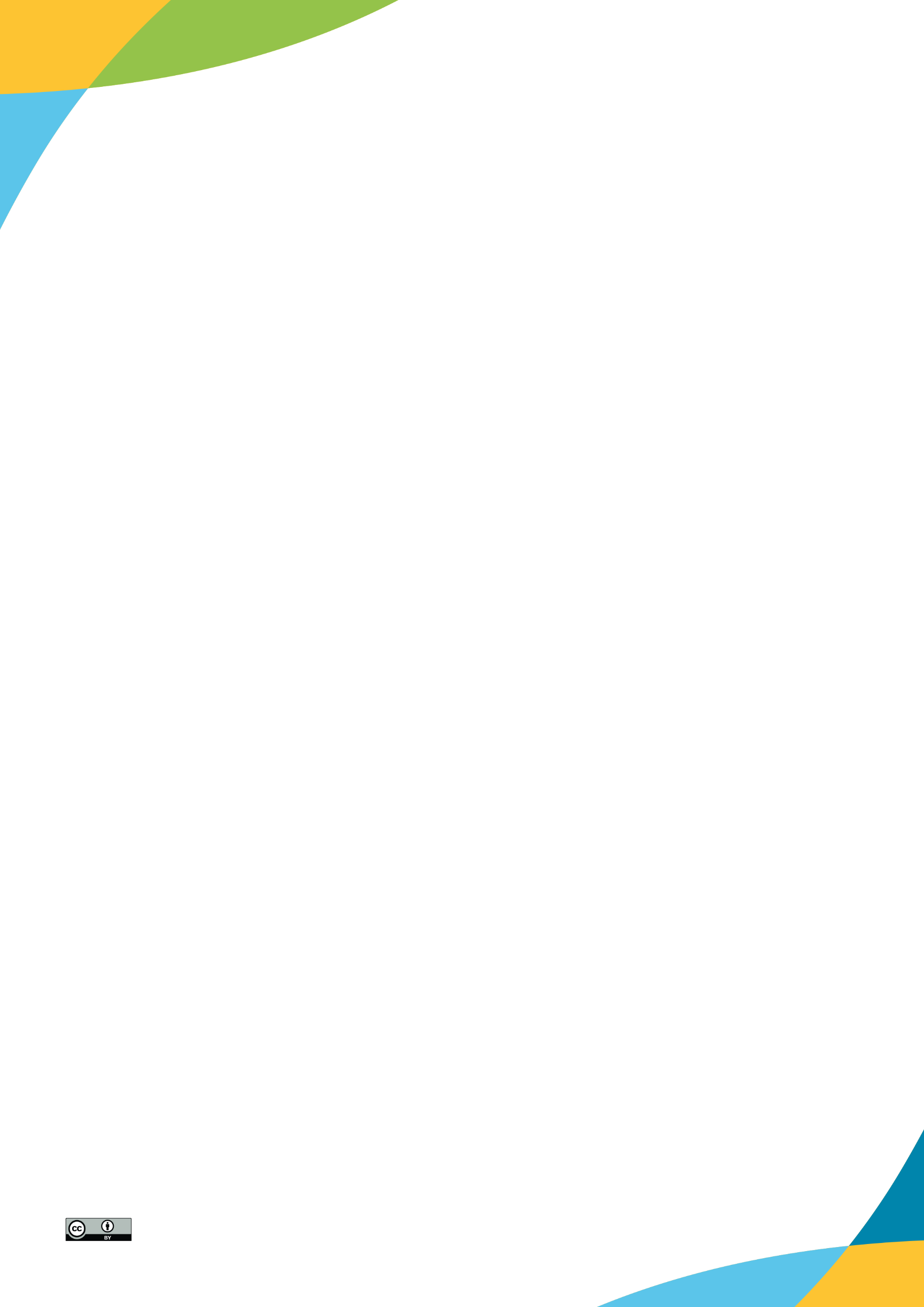 جس کسی کے پاس بھی مندرجہ ذیل رعایتی کارڈوں میں سے کوئی ایک کارڈ ہو:‎ ‎کمپینِین کارڈکامن ویلتھ سینئرز ہیلتھ کارڈسابق فوجیوں کے امور کا محکمہ (سنہرا، سفید، نارنگی)ہیلتھ کیئر کارڈ‎ریاست سے باہر کا سینئرز کارڈپنشنر کا رعایتی کارڈریاستی رعایتی کارڈWA سینئرز کارڈمیں VacSwim کے بارے میں مزید معلومات کیسے حاصل کروں؟ویب‎ ‎سائٹ: ‎ education.wa.edu.au/swimming
‎ٹیلیفون: 6412 9402ای میل: ‎ vacswim@education.wa.edu.auاکتوبر کے پروگراماکتوبر کی کلاسز کب سے ہیں؟‎8 روزہ پروگرام: بروز بدھ 27 ستمبر تا بروز جمعہ ‎6 اکتوبر ‏2023۔5 روزہ پروگرام: بروز پیر ‎2 اکتوبر تا بروز جمعہ ‎6 اکتوبر ‎‏2023۔اکتوبر کی کلاسز کے لیے داخلہ کب بند ہوتا ہے؟بروز جمعرات ‎17 اگست ‎‏2023۔کلاسز کتنے بجے سے ہیں؟‎8 روزہ پروگرام زیادہ تر مقامات پر صبح کے وقت چلتا ہے۔ تاہم بعض مراکز پر دوپہر کی کلاسز بھی دستیاب ہو سکتی ہیں - مزید تفصیلات کے لیے education.wa.edu.au/swimming پر جائیں۔ 5 روزہ پروگرام دوپہر میں، عام طور پر دوپہر 1:00 بجے سے شام 4:00 بجے تک چلتا ہے۔کلاسز کتنی دیر تک چلتی ہیں؟‎‎8 روزہ پروگرام: ‎45 منٹ کی کلاسز۔5 روزہ پروگرام: 35 منٹ کی کلاسز۔‎‏	2	‎19/07/2023جنوری کے پروگرامزکیا میں ابھی اپنے بچے کا جنوری کے پروگراموں میں داخلہ کرا سکتا ہوں؟ہاں، جنوری کے پروگرامز کے لیے داخلے اب کھلے ہیں۔جنوری کی کلاسز کب سے ہیں؟جنوری کا پروگرام 1: بروز بدھ‎ ‏3 جنوری تا بروز جمعہ ‎12 جنوری 2024۔جنوری کا 5 روزہ پروگرام: بروز پیر ‎8 جنوری تا بروز جمعہ ‎12 جنوری ‎‏2024۔جنوری کا پروگرام 2: بروز پیر ‎15 جنوری تا بروز جمعرات 25 جنوری ‎2024۔جنوری کی کلاسز کے لیے داخلہ کب بند ہوتا ہے؟بروز جمعرات‎ 26 ‎اکتوبر‎- 2023کلاسز کتنی دیر تک چلتی ہیں؟جنوری کا پروگرام 1: ‎8 روزہ پروگرام کے لیے ‎45 منٹ کی کلاسز۔ جنوری کا 5 روزہ پروگرام: 5 روزہ پروگرام کے لیے 35 منٹ کی کلاسز۔ جنوری کا پروگرام 2: ‎9 روزہ پروگرام کے لیے ‎40 منٹ کی کلاسز۔کنٹری ابتدائی آغازکلاسز کب سے ہیں؟ ہفتہ 16 دسمبر تا جمعہ ‎22 دسمبر ‎2023** اس میں ہفتہ اور اتوار کے دن کلاسز بھی شامل ہیںکلاسز کتنی دیر تک چلتی ہیں؟8 روزہ پروگرام کے لیے 45 منٹ کی کلاسز۔داخلے کب بند ہونے جا رہے ہیں؟بروز جمعرات ‎12 اکتوبر ‎2023۔‎	3‏	‎19/07/2023پروگرامواحدواحد کے لیے رعایتفیملی*فیملی* کے لیے رعایتاکتوبر ‎8 روزہ‎$32.00‎$20.50‎$85.50‎$57.00اکتوبر ‎5 روزہ‎$16.50‎$11.50‎$43.50‎$29.00جنوری کا پروگرام 1‎$32.00‎$20.50‎$85.50‎$57.00جنوری کا پروگرام 2‎$32.00‎$20.50‎$85.50‎$57.00جنوری پانچ روزہ‎$16.50‎$11.50‎$43.50‎$29.00کنٹری ابتدائی آغاز‎$32.00‎$20.50‎$85.50‎$57.00